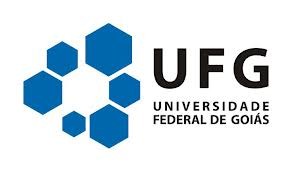 ORIENTAÇÕES GERAIS PARA QUALIFICAÇÕES E DEFESASOs procedimentos e normas para composição de comissão julgadora serão os mesmos para banca de qualificação e defesa. Antes de iniciar o preenchimento, salve este PDF em seu computador. O preenchimento não é autorizado em navegadores.1. Informações Geraisa) Há três documentos que devem ser encaminhados à   secretaria, em papel, para solicitação da banca, seja de qualificação ou defesa: i) formulário de composição de comissão julgadora de dissertação de mestrado, ii) carta de solicitação ao coordenador do programa, iii) formulário para cadastro de membro externo/professor visitante (todos estão disponíveis neste mesmo documento).b) Se a constituição da Banca envolver membro externo de outra cidade, a ficha de cadastro (ultima ficha)  torna-se obrigatória.c) Os formulários devem ser entregues na secretaria do Programa, com antecedência de 30 dias da data de qualificação ou defesa acertada com a banca,  com as assinaturas do orientador, uma vez que a constituição das bancas deve ser aprovada em reunião de coordenadoria.d) O convite, o  envio de textos e a realização da banca são de responsabilidade do orientador e do candidato. O orientador e/ou o orientando devem entrar em contato com os convidados, acertando os detalhes.e) Orientador e/ou orientando devem enviar o texto impresso para a banca e quando o fizerem, devem enviar cópia em PDF para a secretaria do programa. Quando esse PDF chegar ao e-mail oficial do programa, serão redigidos os certificados, modelo da ata e montada a pasta da seção de qualificação ou defesa, bem como realizado o agendamento da sala. Para o envio do texto para a banca, poderá ser utilizado o serviço de correio da universidade.f)  Após  a  seção,  o  orientador    deverá  devolver  a  pasta  na  secretaria,  com  os  documentos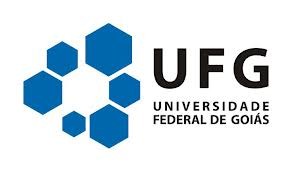 preenchidos e assinados pelos membros efetivos da banca.g) Em caso de defesa, após aprovação, o candidato deverá ser informado pelo orientador que dispõe de 30 dias para entrega da versão final na secretaria do programa, de acordo com o modelo disponível no site do programa, contendo folha de aprovação assinada pelos membros da banca e ficha catalográfica, devidamente encadernados, com o modelo homologado pelo programa (disponível no site).h) As orientações para elaboração  da ficha catalográfica estão disponíveis no site do programa.i) O candidato deverá custear a impressão das três  cópias e deverá entregar uma na secretaria do programa juntamente com um CD contendo o PDF da versão final do texto.j) No ato da entrega da versão final, o candidato deverá preencher ficha de emissão de diploma e ficha de livre distribuição da sua dissertação, se essa for sua opção autoral.i) A solicitação  de  emissão  de diploma  não  ocorrerá  até  que seja  entregue  a  versão  final  da dissertação, conforme procedimentos acima e a homologação do histórico de pós-graduação, pela coordenadoria do programa.2. Normas para composição de Comissão Julgadora de dissertaçãoa) Membros titulares:1. Todos devem ser portadores de título de doutor.2. Um membro, no mínimo, deve ser externo ao Programa de Pós-Graduação da UFG, ou seja, deve pertencer a outra instituição, de preferência  integrante de Programa de mestrado ou doutorado.b) Membros suplentes:1. Deve ser indicado um membro suplente para cada membro titular, ou seja, um suplente para membro externo  e  interno.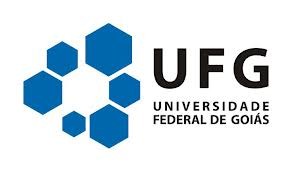 c) É vedada a participação, na comissão julgadora de dissertação de parentes até terceiro grau do candidato, do orientador e dos demais membros da referida comissão.d) Para  professores externos à UFG, deverá ser enviada, junto com a sugestão de banca, a ficha cadastral anexa  a  este  formulário,  a ser  devolvida  digitalizada  devidamente  preenchida. A não  entrega  da  ficha cadastral atrasará a compra de passagens, e poderá comprometer a participação do professor na banca.Formulário para sugestão de composição de comissão julgadora deDissertação de MestradoObs.: as normas para composição da banca estão na parte superior deste documento.Aluno (a):                                                                                                                                                  Matrícula:Linha de Pesquisa: Título da Dissertação:MEMBROS TITULARESOrientador:Titulação:Prof. (a) Dr. (a):Titulação:Prof. (a) Dr. (a):Titulação:MEMBROS SUPLENTESProf. (a) Dr. (a):Titulação:Prof. (a) Dr. (a):Titulação:Data da qualificação ou defesa                                                 Horário:Assinatura do(a) orientador (a)Exmo. Sr.(a)Coordenador(a) do Programa de Pós-Graduação em Educação - PPGE/UFG/Regional JataíEu,abaixo assinado, tendo cumprido as exigências para o nível de Mestrado, junto ao Programa de Pós- Graduação em Educação, na Linha de Pesquisaanexo à presente solicitação, arquivo em PDF, enviado para o e-mail oficial do programa, da versão daDissertação intitulada:e solicito autorização para apresentação da Dissertação perante Comissão de Julgadora, em caráter deQualificaçãoDefesaAssinatura do(a) candidato(a)JataíRecomendo o exposto acima,Assinatura do(a) Orientador(a) JataíFORMULÁRIO PARA CADASTRO DE MEMBRO EXTERNO/PROFESSOR VISITANTEEste formulário deve ser entregue na Secretaria de Pós-Graduação, com   TODOS os campos preenchidos, para que o Professor visitante possa ser cadastrado como membro de bancas, e para que se possa pagar honorários, diárias e passagens, quando necessário.Estado:Telefone Celular:Data de expedição:                                Órgão:PIS/PASEP:Assossiado/Livre docente                                      TitularData da última titulação:                                     Instituição em que obteve a titulação:Participará da banca do aluno:Instituição de Vínculo:Desde: